БОЙОРО?«___» ____ 201__й№ _____ПРИКАЗ«___» ____ 201__гО  режиме  работы лицея в  2017-2018  учебном годуВ соответствии с "Санитарно-эпидемиологических требований к условиям и организации обучения в общеобразовательных учреждениях" СанПин 2.4.2.2821-10, зарегистрировано в Минюсте РФ 3 марта 2011 года за регистрационным № 19993 (с изменениями и дополнениями), Уставом Муниципального автономного общеобразовательного учреждения «Лицей № 6» городского округа г. Уфа Республики Башкортостан, в целях чёткой организации образовательной деятельностиПРИКАЗЫВАЮ:Установить на 2017-2018 учебный год следующий режим работы лицея:1. Организовать образовательную деятельность в лицее согласно учебному  плану, годовому календарному графику, расписанию учебных  занятий, кружков, расписанию  звонков.2. Учебный год начинается  второго сентября.Учебный год заканчивается: 2-8, 10 классы – 31 мая 2018 года;1, 9, 11 классы – 25 мая 2018 года. 4. Продолжительность каникул в 2017-2018 учебном годуПродолжительность каникул в течение учебного года для обучающихся:Продолжительность каникул летом составляет не менее 8 недель.Для обучающихся 1 класса устанавливаются дополнительные недельные каникулы с 19 февраля по 25 февраля 2018 года.5.     Продолжительность учебной недели – шестидневная для обучающихся 2-11 классов, пятидневная – для обучающихся 1-х классов.  6.     Проводить учебные занятия с 8.30 в 1,2,3,4б,5,6,7,8,9,10,11-х классах, с 12.10                    в 4а, 4в классах.7.     Регламентировать дневную учебную нагрузку обучающихся в каждом классе расписанием уроков, составленным с учетом хода дневной и недельной кривой умственной работоспособности обучающихся. 8.     Не проводить сдвоенные уроки в начальных классах.9.     Допускать для обучающихся в 5-9 классах сдвоенные уроки для проведения лабораторных, контрольных работ, уроков технологии, физкультуры целевого назначения (лыжная подготовка) или при условии их проведения следом за уроком физкультуры.10.     Проводить занятия внеурочной деятельности не ранее, чем через 45 минут после последнего урока.11.     В оздоровительных целях и для облегчения процесса адаптации обучающихся к требованиям общеобразовательного учреждения, в 1-х классах применяется «ступенчатый» метод постепенного наращивания учебной нагрузки: в сентябре, октябре – 3 урока в день по 35 минут каждый, в ноябре, декабре –  4 урока в день по 35 минут каждый; январь-май – по 4 урока по 40 минут каждый.12.       Начинать учебный день в 8 часов 30 минут.  Определить расписание  звонков на уроки и перемены для 2-3, 5-11-х классов Определить расписание  звонков на уроки и перемены для 4а, 4в классов13.  Проводить проветривание учебных помещений во время перемен, а рекреационных – во время уроков. До начала занятий и после их окончания осуществлять сквозное проветривание учебных помещений в соответствии с требованиями СанПиН. В теплые дни проводить занятия при открытых фрамугах и форточках.14.   Организовать дежурство по школе в соответствии с графиком дежурства классов. 15.  Вменить  в  обязанности дежурных  обеспечение  дисциплины  обучающихся, сохранности  школьного  имущества.16.   Осуществлять контроль состояния  учебных кабинетов  во  время  уроков и на переменах  учителями-предметниками и заведующими кабинетами.17. Определить график дежурства  заместителей директора:18.  Иметь сменную обувь обучающимся  1-11 классов и всем работникам лицея.19.   Проводить занятия спортивных секций, кружков, спецкурсов строго  по  расписанию,  утверждённому  директором лицея.20. Проводить внеклассные мероприятия согласно утвержденному годовому плану работы лицея.21.  Использовать электронный журнал и дневник Башкирского регистра социальных карт.22.  Учителям, ведущим последние уроки, впровожать обучающихся данных классов до  раздевалок и присутствовать там до ухода из здания всех обучающихся этого класса.23. Выход на работу любого работника лицея после болезни возможен только по предъявлению больничного листа.24. Не производить замену уроков по договоренности между учителями без согласования  с администрацией лицея.25.   Возложить ответственность за жизнь и здоровье обучающихся  во время их пребывания  в  лицее, на её территории, а также  во  время прогулок, походов, экскурсий, внеклассных мероприятий на  учителей, классных  руководителей, воспитателей групп продленного дня. 26. Организовать в столовой лицея питание обучающихся 1 – 11 классов и  групп продленного дня.Директор МАОУ «Лицей № 6»				Ф.Г. Надыршина	БашҠортостан РеспубликаһыӨфө Ҡалаһы Ҡала округыхакимиәтенеңмәғариф идаралығыӨФӨ ҠАЛАҺЫ ҠАЛА ОКРУГЫНЫҢ«6-сы ЛИЦЕЙ» муниципаль АВТОНОМИЯЛЫДӨЙӨМ БЕЛЕМ БИРЕү учреждениеһы450098, Өфө ҡ., Комсомол ур., 165-се й., 2-се корпусТел.: (347) 286-54-94, факс: (347) 286-54-94Е-mail:maoulicey_6@mail.ru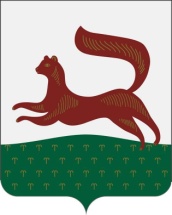            ОКПО 73773112, ОГРН 1040204225115ИНН/КПП 0276087545/027601001РЕСПУБЛИКА БАШКОРТОСТАНУПРАВЛЕНИЕ ОБРАЗОВАНИЯ АДМИНИСТРАЦИИГОРОДСКОГО ОКРУГА ГОРОД УФАМУНИЦИПАЛЬНОЕ АВТОНОМНОЕОБЩЕОБРАЗОВАТЕЛЬНОЕ УЧРЕЖДЕНИЕ«ЛИЦЕЙ № 6»ГОРОДСКОГО ОКРУГА ГОРОД УФА450098, г. Уфа,  ул. Комсомольская, д. 165, корпус 2Тел.: (347) 286-54-94, факс: (347) 286-54-94Е-mail: maoulicey_6@mail.ruНачалоОкончаниеКоличество недельКоличество днейОсенние29 октября05 ноября18Зимние31декабря14 января214Весенние25 марта01 апреля18Летние:1классы2-8, 10 классы9 классы26 мая01июня16июня31августа31августа31августа141311989278№ урокаВремя урокаПродолжительность урокаВремя переменыПродолжительность перемены108.30 – 09.104009.10 – 09.2010209.20 – 10.004010.00 – 10.2020310.20 – 11.004011.00 – 11.2020411.20 – 12.004012.00 – 12.1010512.10 – 12.504012.50 – 13.0010613.00 – 13.404013.40 – 13.5010713.50 – 14.304014.30 – 14.4010814.40 – 15.204015.20 – 15.3010915.30 – 16.1040УрокиПродолжительность урокаПродолжительность перемены1 урок12.10 – 12.5010 мин2 урок13.00 – 13.4020 мин3 урок14.00 – 14.4010 мин4 урок14.50 – 15.3010 мин5 урок15.40 – 16.20День неделиФ. И. О. дежурногоДолжностьПонедельникАксенова Л.Г.Заместитель директора  по УВРВторникЯхина Г.М.Заместитель директора  по УВРСредаЯхина Г.М.Заместитель директора  по УВРЧетвергНикитина С.М.Заместитель директора  по УВРПятницаАксенова Л.Г.Заместитель директора  по УВРСубботапо особому графикуЗаместитель директора  по УВР